Voorsprongfonds Hoger Onderwijs: instellingsverslag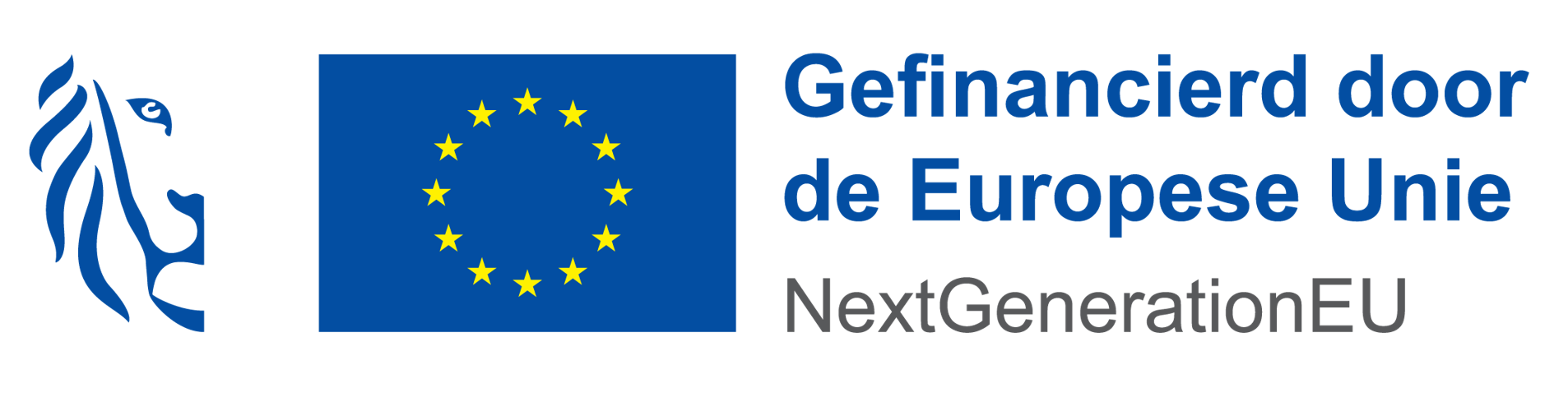 14CD-01-140911////////////////////////////////////////////////////////////////////////////////////////////////////////////////////////////////////////////////////////////////////////////////////////////////////////////////////////////////////////////////////////////////////////////////////////////////////////////////////////////////////////////////////////////////////////////////////////////////////////////////////////////////////////////////////////////////////////////////////////////////////////////////////////////////////////////////////////////////////////////////////////////////////////////////////////////////////////////////////Departement Onderwijs en VormingAfdeling Levenslang lerenKoning Albert II-laan 15, 1210 BRUSSELTel. 02 553 98 61 – Fax 02 553 98 95E-mail: levenslangleren.onderwijs@vlaanderen.beWebsite: www.ond.vlaanderen.be/hogeronderwijsDepartement Onderwijs en VormingAfdeling Levenslang lerenKoning Albert II-laan 15, 1210 BRUSSELTel. 02 553 98 61 – Fax 02 553 98 95E-mail: levenslangleren.onderwijs@vlaanderen.beWebsite: www.ond.vlaanderen.be/hogeronderwijsDepartement Onderwijs en VormingAfdeling Levenslang lerenKoning Albert II-laan 15, 1210 BRUSSELTel. 02 553 98 61 – Fax 02 553 98 95E-mail: levenslangleren.onderwijs@vlaanderen.beWebsite: www.ond.vlaanderen.be/hogeronderwijsDepartement Onderwijs en VormingAfdeling Levenslang lerenKoning Albert II-laan 15, 1210 BRUSSELTel. 02 553 98 61 – Fax 02 553 98 95E-mail: levenslangleren.onderwijs@vlaanderen.beWebsite: www.ond.vlaanderen.be/hogeronderwijsDepartement Onderwijs en VormingAfdeling Levenslang lerenKoning Albert II-laan 15, 1210 BRUSSELTel. 02 553 98 61 – Fax 02 553 98 95E-mail: levenslangleren.onderwijs@vlaanderen.beWebsite: www.ond.vlaanderen.be/hogeronderwijsDepartement Onderwijs en VormingAfdeling Levenslang lerenKoning Albert II-laan 15, 1210 BRUSSELTel. 02 553 98 61 – Fax 02 553 98 95E-mail: levenslangleren.onderwijs@vlaanderen.beWebsite: www.ond.vlaanderen.be/hogeronderwijsWaarvoor dient dit formulier?Met dit formulier kunnen hogescholen of universiteiten van de Vlaamse Gemeenschap een eindverslag op niveau van een project indienen voor de financiële ondersteuning die ze ontvingen voor het Voorsprongfonds Hoger Onderwijs. Wanneer moet u dit formulier uiterlijk terugbezorgen?Eén projectverslag per project, samen met een fiche op niveau van de instellingen, moet ten laatste op 3 november 2023 elektronisch worden ingediend bij het departement Onderwijs en Vorming per mail aan levenslangleren.onderwijs@vlaanderen.be. In het onderwerp van de mail staat de melding ”Verslag Voorsprongfonds + de naam van de instelling” opgenomen.Waar vindt u meer informatie?Meer informatie over de verslaggeving voor de projecten van het Voorsprongfonds Hoger Onderwijs is te vinden in het document ‘richtlijnen inhoudelijke beoordeling Voorsprongfonds’. Voor verdere vragen m.b.t. de inhoudelijke verslaggeving kunnen de instellingen terecht bij het Departement Onderwijs en Vorming, via levenslangleren.onderwijs@vlaanderen.be. 
Waarvoor dient dit formulier?Met dit formulier kunnen hogescholen of universiteiten van de Vlaamse Gemeenschap een eindverslag op niveau van een project indienen voor de financiële ondersteuning die ze ontvingen voor het Voorsprongfonds Hoger Onderwijs. Wanneer moet u dit formulier uiterlijk terugbezorgen?Eén projectverslag per project, samen met een fiche op niveau van de instellingen, moet ten laatste op 3 november 2023 elektronisch worden ingediend bij het departement Onderwijs en Vorming per mail aan levenslangleren.onderwijs@vlaanderen.be. In het onderwerp van de mail staat de melding ”Verslag Voorsprongfonds + de naam van de instelling” opgenomen.Waar vindt u meer informatie?Meer informatie over de verslaggeving voor de projecten van het Voorsprongfonds Hoger Onderwijs is te vinden in het document ‘richtlijnen inhoudelijke beoordeling Voorsprongfonds’. Voor verdere vragen m.b.t. de inhoudelijke verslaggeving kunnen de instellingen terecht bij het Departement Onderwijs en Vorming, via levenslangleren.onderwijs@vlaanderen.be. 
Waarvoor dient dit formulier?Met dit formulier kunnen hogescholen of universiteiten van de Vlaamse Gemeenschap een eindverslag op niveau van een project indienen voor de financiële ondersteuning die ze ontvingen voor het Voorsprongfonds Hoger Onderwijs. Wanneer moet u dit formulier uiterlijk terugbezorgen?Eén projectverslag per project, samen met een fiche op niveau van de instellingen, moet ten laatste op 3 november 2023 elektronisch worden ingediend bij het departement Onderwijs en Vorming per mail aan levenslangleren.onderwijs@vlaanderen.be. In het onderwerp van de mail staat de melding ”Verslag Voorsprongfonds + de naam van de instelling” opgenomen.Waar vindt u meer informatie?Meer informatie over de verslaggeving voor de projecten van het Voorsprongfonds Hoger Onderwijs is te vinden in het document ‘richtlijnen inhoudelijke beoordeling Voorsprongfonds’. Voor verdere vragen m.b.t. de inhoudelijke verslaggeving kunnen de instellingen terecht bij het Departement Onderwijs en Vorming, via levenslangleren.onderwijs@vlaanderen.be. 
Waarvoor dient dit formulier?Met dit formulier kunnen hogescholen of universiteiten van de Vlaamse Gemeenschap een eindverslag op niveau van een project indienen voor de financiële ondersteuning die ze ontvingen voor het Voorsprongfonds Hoger Onderwijs. Wanneer moet u dit formulier uiterlijk terugbezorgen?Eén projectverslag per project, samen met een fiche op niveau van de instellingen, moet ten laatste op 3 november 2023 elektronisch worden ingediend bij het departement Onderwijs en Vorming per mail aan levenslangleren.onderwijs@vlaanderen.be. In het onderwerp van de mail staat de melding ”Verslag Voorsprongfonds + de naam van de instelling” opgenomen.Waar vindt u meer informatie?Meer informatie over de verslaggeving voor de projecten van het Voorsprongfonds Hoger Onderwijs is te vinden in het document ‘richtlijnen inhoudelijke beoordeling Voorsprongfonds’. Voor verdere vragen m.b.t. de inhoudelijke verslaggeving kunnen de instellingen terecht bij het Departement Onderwijs en Vorming, via levenslangleren.onderwijs@vlaanderen.be. 
Algemene informatieAlgemene informatieAlgemene informatieAlgemene informatieGegevens van de organisatieGeef in onderstaande tabel een overzicht van de projecten, en of er voor de optie van gezamenlijke rapportering gekozen wordtDe projectcode van het project dient de projectcode gebruikt bij indiening te zijn. Een BIS project wordt direct onder het bijhorende project opgelijst. Vink aan of het project voor een individuele of gezamenlijke beoordeling ingediend wordt.Voor elk project dient een projectfiche volgens het voorgestelde sjabloon toegevoegd te worden.Gegevens van de organisatieGeef in onderstaande tabel een overzicht van de projecten, en of er voor de optie van gezamenlijke rapportering gekozen wordtDe projectcode van het project dient de projectcode gebruikt bij indiening te zijn. Een BIS project wordt direct onder het bijhorende project opgelijst. Vink aan of het project voor een individuele of gezamenlijke beoordeling ingediend wordt.Voor elk project dient een projectfiche volgens het voorgestelde sjabloon toegevoegd te worden.Gegevens van de organisatieGeef in onderstaande tabel een overzicht van de projecten, en of er voor de optie van gezamenlijke rapportering gekozen wordtDe projectcode van het project dient de projectcode gebruikt bij indiening te zijn. Een BIS project wordt direct onder het bijhorende project opgelijst. Vink aan of het project voor een individuele of gezamenlijke beoordeling ingediend wordt.Voor elk project dient een projectfiche volgens het voorgestelde sjabloon toegevoegd te worden.Gegevens van de organisatieGeef in onderstaande tabel een overzicht van de projecten, en of er voor de optie van gezamenlijke rapportering gekozen wordtDe projectcode van het project dient de projectcode gebruikt bij indiening te zijn. Een BIS project wordt direct onder het bijhorende project opgelijst. Vink aan of het project voor een individuele of gezamenlijke beoordeling ingediend wordt.Voor elk project dient een projectfiche volgens het voorgestelde sjabloon toegevoegd te worden.Verslag op niveau van de instellingIn welke mate hebben de projecten van het Voorsprongfonds een effect gehad op het algemeen beleid en/of het onderwijsbeleid van uw instelling? Gelieve hierbij kort in te gaan op elk speerpunt waarvoor er projecten liepen.Hoe hebben de projecten van het Voorsprongfonds het opleidingsportfolio van uw instelling beïnvloed? Wat heeft een analyse van het opleidingsportfolio opgeleverd? Hoe werd deze analyse uitgevoerd?Hebben de projecten van het Voorsprongfonds aanleiding gegeven tot nieuwe opleidingen? Of tot plannen voor nieuwe opleidingen? Hebben de projecten van het Voorsprongfonds aanleiding gegeven tot het schrappen van bestaande opleidingen of tot aanpassingen van het bestaande aanbod? Of tot plannen hieromtrent? Ondertekening door de rector of algemeen directeurOndertekening door de rector of algemeen directeurOndertekening door de rector of algemeen directeurOndertekening door de rector of algemeen directeurOndertekening door de rector of algemeen directeurOndertekening door de rector of algemeen directeurOndertekening door de rector of algemeen directeurOndertekening door de rector of algemeen directeurVul de onderstaande verklaring in.Vul de onderstaande verklaring in.Vul de onderstaande verklaring in.Vul de onderstaande verklaring in.Vul de onderstaande verklaring in.Vul de onderstaande verklaring in.Vul de onderstaande verklaring in.Vul de onderstaande verklaring in.Ik verklaar dat alle gegevens in dit formulier en de bijlages naar waarheid zijn ingevuldIk verklaar dat alle gegevens in dit formulier en de bijlages naar waarheid zijn ingevuldIk verklaar dat alle gegevens in dit formulier en de bijlages naar waarheid zijn ingevuldIk verklaar dat alle gegevens in dit formulier en de bijlages naar waarheid zijn ingevuldIk verklaar dat alle gegevens in dit formulier en de bijlages naar waarheid zijn ingevuldIk verklaar dat alle gegevens in dit formulier en de bijlages naar waarheid zijn ingevuldIk verklaar dat alle gegevens in dit formulier en de bijlages naar waarheid zijn ingevuldIk verklaar dat alle gegevens in dit formulier en de bijlages naar waarheid zijn ingevulddatumdagmaandjaarhandtekeningvoor- en achternaam